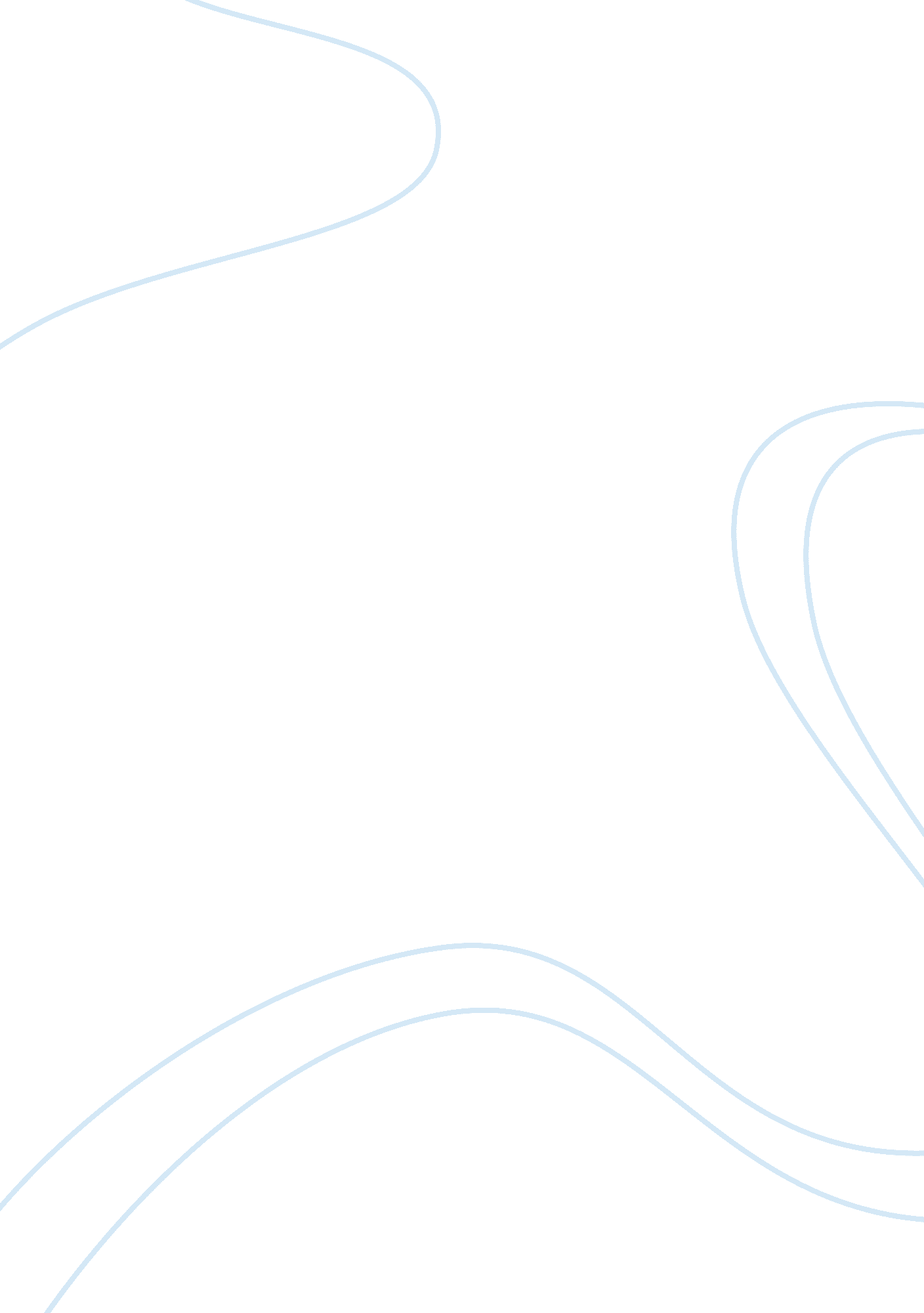 DiscussionLaw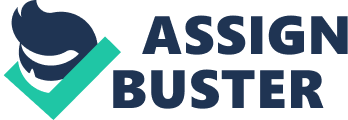 Discussion: Stalking and illegal entry are some of the most common crimes in the society to The use of the internet and related media aggravates the crime that has a potential of cause harm to the members of the public. The society must have effective structures to address such crimes by taking them seriously because they are crime like any other and often result in both physical and psychological harm to the victims. Taking a case serious requires extensive and informative representation of such crimes by the media. The media plays an integral role in informing the society. Covering such cases ensures that people understand their vulnerability to stalkers thus acting appropriately to protect themselves from such criminals. 
The coverage of the woman who entered a man’s house illegally portrays the lack luster attitude the society adopts in addressing such crimes despite their importance and the danger they present. The two websites weird News and Mail Online are blogs that do not enjoy any immense traffic. The mainstream media avoided the story thus leaving it for gutter press and blog both of which thrive on sensational reporting. Such media write adopt an entertaining angle to a story instead of informing their target audience. The society must therefore change its attitude and strive to enhance security by observing the dynamic structure of insecurity in the society. Stalking from jilted lovers always turn harmful owing to the emotions that arise from such engagements (Dobbert, 2004). The woman in both cases risked her life and nearly died. She did not only cause harm to herself but also threatened the life of her victim since no one understood her intentions for seeking the illegal entry into the home. 
Reference 
Dobbert, D. L. (2004). Halting the sexual predators among us: Preventing attack, rape, and lusthomicide. Westport, Conn: Prager. 